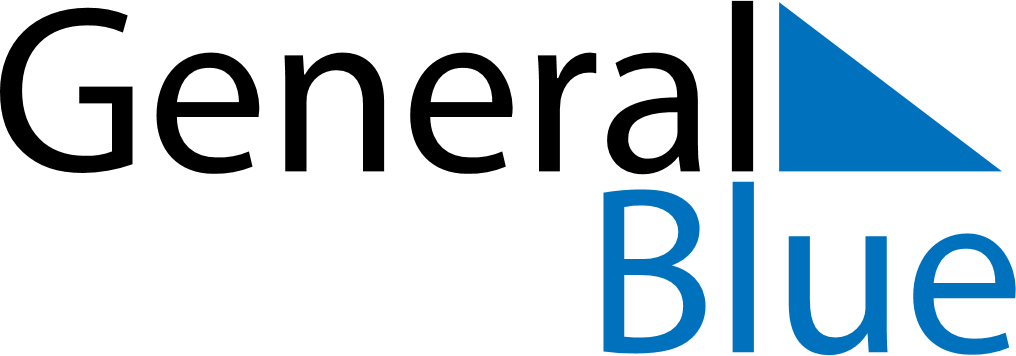 February 2024February 2024February 2024February 2024February 2024February 2024Kampung Bukit Tinggi, Bentong, Pahang, MalaysiaKampung Bukit Tinggi, Bentong, Pahang, MalaysiaKampung Bukit Tinggi, Bentong, Pahang, MalaysiaKampung Bukit Tinggi, Bentong, Pahang, MalaysiaKampung Bukit Tinggi, Bentong, Pahang, MalaysiaKampung Bukit Tinggi, Bentong, Pahang, MalaysiaSunday Monday Tuesday Wednesday Thursday Friday Saturday 1 2 3 Sunrise: 7:26 AM Sunset: 7:25 PM Daylight: 11 hours and 58 minutes. Sunrise: 7:26 AM Sunset: 7:25 PM Daylight: 11 hours and 58 minutes. Sunrise: 7:26 AM Sunset: 7:25 PM Daylight: 11 hours and 58 minutes. 4 5 6 7 8 9 10 Sunrise: 7:26 AM Sunset: 7:26 PM Daylight: 11 hours and 59 minutes. Sunrise: 7:27 AM Sunset: 7:26 PM Daylight: 11 hours and 59 minutes. Sunrise: 7:27 AM Sunset: 7:26 PM Daylight: 11 hours and 59 minutes. Sunrise: 7:27 AM Sunset: 7:26 PM Daylight: 11 hours and 59 minutes. Sunrise: 7:27 AM Sunset: 7:26 PM Daylight: 11 hours and 59 minutes. Sunrise: 7:26 AM Sunset: 7:26 PM Daylight: 11 hours and 59 minutes. Sunrise: 7:26 AM Sunset: 7:26 PM Daylight: 11 hours and 59 minutes. 11 12 13 14 15 16 17 Sunrise: 7:26 AM Sunset: 7:26 PM Daylight: 12 hours and 0 minutes. Sunrise: 7:26 AM Sunset: 7:27 PM Daylight: 12 hours and 0 minutes. Sunrise: 7:26 AM Sunset: 7:27 PM Daylight: 12 hours and 0 minutes. Sunrise: 7:26 AM Sunset: 7:27 PM Daylight: 12 hours and 0 minutes. Sunrise: 7:26 AM Sunset: 7:27 PM Daylight: 12 hours and 0 minutes. Sunrise: 7:26 AM Sunset: 7:27 PM Daylight: 12 hours and 0 minutes. Sunrise: 7:26 AM Sunset: 7:27 PM Daylight: 12 hours and 1 minute. 18 19 20 21 22 23 24 Sunrise: 7:26 AM Sunset: 7:27 PM Daylight: 12 hours and 1 minute. Sunrise: 7:25 AM Sunset: 7:27 PM Daylight: 12 hours and 1 minute. Sunrise: 7:25 AM Sunset: 7:27 PM Daylight: 12 hours and 1 minute. Sunrise: 7:25 AM Sunset: 7:27 PM Daylight: 12 hours and 1 minute. Sunrise: 7:25 AM Sunset: 7:27 PM Daylight: 12 hours and 1 minute. Sunrise: 7:25 AM Sunset: 7:27 PM Daylight: 12 hours and 2 minutes. Sunrise: 7:24 AM Sunset: 7:27 PM Daylight: 12 hours and 2 minutes. 25 26 27 28 29 Sunrise: 7:24 AM Sunset: 7:27 PM Daylight: 12 hours and 2 minutes. Sunrise: 7:24 AM Sunset: 7:26 PM Daylight: 12 hours and 2 minutes. Sunrise: 7:24 AM Sunset: 7:26 PM Daylight: 12 hours and 2 minutes. Sunrise: 7:23 AM Sunset: 7:26 PM Daylight: 12 hours and 2 minutes. Sunrise: 7:23 AM Sunset: 7:26 PM Daylight: 12 hours and 3 minutes. 